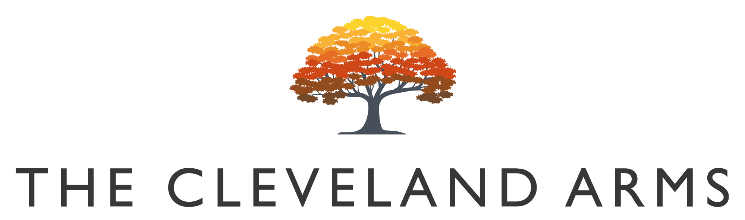 Bloody Mary £5.50Large Bloody Mary £8Small PlatesWild Mushroom and Truffle SoupFocaccia bread (V) £6Vegan option availableTerrine of Smoked Chicken, Ham Hock & Leek Focaccia Toast & Chutney £8Baby Beetroot & Vegan Feta SaladPickled Walnut & Wild Rocket (VG) £6Oak Smoked SalmonCauliflower, Apple & Beetroot £7Local Chorizo, Bean & Feta StewFocaccia Bread & Local Feta £8Sharing Baked ‘Boy Laity’ British CamembertFocaccia & Balsamic Onions (V) £12Sunday MainsAll our roasts are served with seasonal vegetables, roast potatoes, gravy and Yorkshire puddingRare Breed South Downs Beef Rump £14.50Slow Roast Rolled Lamb Shoulder £14Roast Rolled South Downs Pork Belly £13Free Range Roast Chicken £13Beetroot, Spinach & Leek Wellington (VG) £12Pigs in Blankets / Cauliflower Cheese / Pork Stuffing £4SidesTriple Cooked Chips £3.50Herb Marinated Mixed Olives £3.50Children’s MenuAll our children’s meals (except roasts) are served with triple cooked chips £6Half Portion of Any Roast £8Battered Line Caught CodDessertsVegan Chocolate Beetroot Fudge BrownieChocolate Sauce & Vanilla Ice Cream (VG) £6Boozy Sticky Toffee PuddingSalted Caramel & Vanilla Ice Cream (V) £7Bitter Chocolate & Tonka Bean DeliceSpiced Orange (V)£7Children’s Half Portions Available Cheese Board Selection of 3 Local Cheeses, Crackers, Pickles & Chutney (V) £8Children’s Half Portion Available 3 scoop Ice Cream Selection £3Ice Cream Cone £2 Vegan Ice Cream Available 